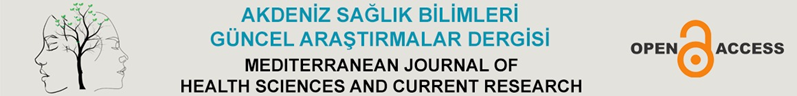 ÇIKAR ÇATIŞMASI BEYAN FORMUSayın Editör, “……………………………………………………………………………………………………………………………………………….” isimli makalemiz ile ilgili herhangi bir kurum, kuruluş, kişi ile mali çıkar çatışması yoktur ve yazarlar arasında çıkar çatışması bulunmamaktadır.Tüm yazarlar için ıslak imzalı olmalıdır. Çıkar çatışması olması durumunda aşağıdaki alana çıkar çatışmasının kapsamını açıklayınız. ………………………………………………………………………………………………………………………………………………………………………………………………………………………………………………………………………………………………………………………………………………………………………………………………………………………………………………………………………………………Yazar Adı Soyadı (Author Name Surname) Tarih (Date) İmza (Signature)